Коростелева Г.В., учитель начальных классовМуниципальное бюджетное общеобразовательное учреждение«Костровская средняя общеобразовательная школа» Рыльского района Курской областиФормирования духовно-нравственных ценностей через развитие теоретического мышление и сознанияОдним из важнейших преобразований в системе общего образования является введение федеральных государственных стандартов общего образования нового поколения. Введение стандарта – это комплекс мероприятий, реализация которых позволит решить вопросы воспитания и развития подрастающего поколения. Главная задача образования сегодняшнего дня, заложенная в идее стандартов  – воспитания успешных граждан России на основе приобщения новых поколений к культурным, духовным и нравственным ценностям российского народа. На первый план выдвигаются задачи развития личности обучающихся. В практику внедряются более эффективные методы и приёмы работы, полнее учитывающие психологические закономерности познавательной деятельности. На сегодняшний день формирование духовно-нравственных ценностей у младших школьников  является востребованной и актуальной задачей.Рассмотренная актуальность проблемы в современной начальной школе позволили определить цель.Цель исследования:  сформировать условия формирования духовно-нравственных ценностей у младших школьников  на уроках и оценить ее эффективность. Объектом  выступают  духовно-нравственные ценности.Предметом -  условия  развития  духовно-нравственных ценностей.В ходе исследования для проверки гипотезы и достижения цели были поставлены задачи теоретического и практического характера:Провести теоретический психолого - педагогический анализ литературы по поставленной проблеме;Содействовать  в приобщении обучающихся к духовно-нравственным ценностям, культуре наших предков, к глубинному национальному наследию;Разработать комплекс специальных учебно-воспитательных  заданий для развития теоретического мышления и сознания младших школьников, направленных на освоение духовно-нравственных ценностей;Реализовать комплекс учебно-воспитательных  заданий  в учебный процесс;Провести оценку эффективности разработанного комплекса для формирования условий духовно-нравственных ценностей. Гипотезой выступает предположение, что если последовательно, целенаправленно и систематически использовать в процессе обучения учебно-воспитательных заданий, направленных на формирование теоретического мышления и сознания, то данное условие обеспечивает развитие духовно-нравственных ценностей младших школьников.Инновационный характер разработки исследования состоит в выявлении  условий развития духовно-нравственных ценностей; в создании системы методов и средств, направленных на эффективное развитие духовно-нравственных  ценностей  младших школьников. Практическая значимость проекта заключается в том, что комплекс специальных учебных заданий для развития теоретического мышления и сознания младших школьников обеспечит высокий уровень духовно нравственных суждений, сформирует высокий уровень рефлексии, анализа и планирования, что в результате побуждает детей к духовно-нравственной и социально-значимой деятельности.Обращение к  исследованию  духовно-нравственного образования не является новым для педагогической науки. Проблема духовности во всём её многообразии имеет давнюю традицию. Приоритетная роль духовно-нравственного воспитания в процессе формирования личности показана в работах И. А. Ильина, Я. А: Коменского, А.С. Макаренко, И.Г. Песталоцци, А.И. Пирогова, В.А. Сухомлинского и др. Огромный вклад в теорию духовного становления и развития человека, его высших психических функций, в исследование проблем нравственного образования внесли психологи Л.С. Выготский, С.Л. Рубинштейн, Д.Б. Эльконин и В. В. Давыдов. Д.Б. Эльконин и В. В. Давыдов, в рамках возможностей своей теории подробно изучили проблемы психического развития и обучения в младшем школьном возрасте. Выбор этого возраста в качестве основного объекта исследования был не случаен. Начало школьного обучения ребенка – переломный момент во всей его жизни. Этот момент имеет глубокое внутреннее основание: с приходом в школу ребенок начинает усваивать основы наиболее развитых форм общественного сознания – науки, искусства, морали, права, связанных с теоретическим сознанием и мышлением людей. Усвоение этих форм и духовных образований предполагает выполнение детьми такой деятельности, которая адекватна исторически воплощенной в них человеческой деятельности. Для детей – это  учебная деятельность. В основу данного проекта легла экспериментальная работа Д.Б.Эльконина и В.В. Давыдова. В процессе учебной деятельности как ведущей в младшем школьном возрасте дети воспроизводят не только знания и умения, но и пробуждают к действию те исторически возникшие способности, которые лежат в основе теоретического сознания и мышления – рефлексию, анализ, мыслительный эксперимент (планирование). Формирование духовно-нравственных ценностей невозможно без следующих принципов: 1. постепенности и последовательности; 2.целенаправленности;  3. систематичности.Ведущая педагогическая идея исследования заключается в эффективности внедрения  на уроках средств и методов, направленных на формирование теоретического мышления и сознания, посредством которых осуществлялось бы развитие их духовно-нравственной образованности и социально значимой деятельности.  Была разработана концептуальная модель формирования условий и результатов духовно-нравственных ценностей через развитие теоретического мышления и сознания. Графически модель представлена на рис.1. Представленная модель демонстрирует условия, которые учитель создает на уроках в начальных классах, и результаты, к которым приводят данные условия. Модель разработана на основополагающих принципах, которые вошли в нашу работу – постепенности, последовательности, целенаправленности и системности. Первым условием является ознакомление младших школьников на уроках с понятиями духовно-нравственных ценностей. Это могут быть разнообразные уроки, а также и внеурочная деятельность. Слова включают различные понятия, которые отражают духовно-нравственные ценности (доброта, нравственность, справедливость и многие другие). Данное условие формирует определенный категориально - понятийный аппарат духовно-нравственных ценностей у младших школьников. Следующее условие – содержательный анализ понятия. На уроках разбираются практические задания, где уже на практике реализуются изученные ранее духовно-нравственные понятия. Детально разбираются рассказы, сказки, где наглядно демонстрируется проявление нравственных поступков. Данное условие формирует у детей как практическое значение слов, так и мотивацию к социально-значимой деятельности. Следующее условие уже содержательный анализ духовно-нравственных ценностей посредством народной мудрости. Дети работают с пословицами и поговорками. На данном этапе формируется опыт социально-значимой деятельности, где дети могут проявлять себя в волонтерской деятельности, благотворительности,  нуждающимся в помощи. Закрепление всей проведенной работы может выступать обобщенный анализ, который уже приводит к формированию высокого уровня духовно-нравственных ценностей и проявляется в высоком уровне рефлексии, анализе и планировании. Дети легко смогут выделять нравственную сторону взаимоотношения людей, нравственные мотивы их поступков, видеть разные позиции, давать моральную оценку, способны самостоятельно планировать социально-значимую деятельность.Рис.1. Условия и результаты формирования духовно-нравственных ценностей через развитие теоретического мышление и сознания. Практическое исследование развития условий духовно-нравственных ценностей через формирование теоретического мышления и сознания.  Над данной проблемой работа ведётся четыре года. По разрешению противоречий между необходимостью повышения уровня сформированности духовно-нравственных ценностей и недостаточной возможностью традиционного подхода к развитию и воспитанию была разделена на три этапа.Первый этап: обнаружение проблемы и выявление уровня сформированности нравственных качеств личности.Второй этап: создание и апробирование  на практике специальных учебно-воспитательных заданий, способствующих формированию духовно-нравственных ценностей и социально значимой деятельности на основе формирования теоретического мышления и сознания младших школьников. Третий этап: обобщение  исследовательской  работы. Работу по развитию духовно-нравственных ценностей необходимо вести  в строго определенной последовательности, где один прием строится на другом (от знаний и умений  к действию) (таблица 1).Таблица 1.Формирование духовно-нравственных ценностей младших школьниковПоследовательность введения учебно-воспитательных заданий осуществляется в следующем порядке: 1. ознакомление детьми в учебной деятельности основных духовно-нравственных понятий;2. осуществление  посредством общеучебных действий  содержательного анализа  объекта;3. побуждение  к нравственному действию через анализ литературных произведений, жития святых, притч, поговорок, пословиц, человеческих поступков; 4. социально-значимая деятельность в жизни.В качестве педагогического инструмента развития духовности и нравственности обучающихся в рамках данного проекта  было выбрано  ежедневное проведение «минуток духовности и нравственности»  (далее «минутки») на уроках в начальных классах. Это своеобразный тренажер для младших школьников, достоинство которого заключается в том, что в «минутках»  можно реализовать два условия формирования духовно-нравственных ценностей, заявленных в гипотезе – целенаправленность и последовательность введения заданий.  При этом «минутки» не требуют разработки и утверждения учебной программы, формирования объемного учебно-методического комплекса. Такие минутки можно проводить на любых уроках: математики, литературного чтения, русского языка, изобразительного искусства, музыки, а также внеурочной деятельности.  Задания даются ученикам ежедневно и в системе на разных этапах урока.Данные «минутки» условно разделили на три вида: ознакомительные, исследовательские, деятельностные.Ознакомительные «минутки» проводятся в 1-2 классах.  Работа ведется в течение недели. В первый день дети знакомятся с лексическим значением слова и получают представление о нем,    во  второй  -  анализируют данное слово через содержательный аспект, т. е. делают вывод о  том,  что можно совершать нравственные поступки в жизни.  В  третий день   дети непосредственно знакомятся  с литературными произведениями, жизненными  примерами тех или иных нравственных поступков людей и приобретают элементы опыта поведения в жизни, что побуждает их к нравственному действию. В четвертый день дети  работают с пословицами и поговорками.  Именно   народная мудрость обогащает детей знаниями и дает неоспоримый опыт нравственного поведения в жизни.  На пятый день дети обобщают знания, приобретенные в течение недели через составление рассказов, сказок, стихотворений. Первый день	- Знакомство с духовно-нравственным понятием (данную «минутку» можно проводить на любом уроке и на любом этапе).  Я  провожу в основном на уроках  математики, на этапе актуализации знаний.Цель: ознакомить детей с нравственными качествами  человека.Обучающиеся знакомятся с нравственными и духовными понятиями: доброта, вежливость, бескорыстие, патриотизм, милосердие, уважение, послушание, радость, красота, честность, благочестие, благодать, совесть, добродетель, прощение, покаяние, любовь, смирение и т. д.  и  приходят к выводу о том, что все эти понятия - это качество человека, которое нужно воспитывать  в себе  ежедневно. Второй день- осуществление посредством общеучебных действий содержательного анализа изучаемого объекта  (в основном  данную «минутку»  провожу на  уроках русского языка). Цель: осуществить посредством общеучебных действий содержательный анализ объекта.Применяя  умение находить общие и отличительные признаки, дети выделяют нужное понятие.  Дальше непосредственно ведется     работа с данным понятием и дети приходят к выводу о том, что совершая данные поступки,  человек это делает не столько для себя, сколько  для других людей.Третий деньЧтение литературных произведений, которые содержат пример    духовных и нравственных поступков людей.Цель: побуждение к нравственному действию.Через чтение литературных произведений ведется большая работа по анализу поступков главных героев, знакомству с правилами этики; взаимоотношения в семье; взаимопомощи, коллективной  работы на общую пользу, сотрудничества,  основанные на нравственных ценностях. На данном этапе урока обучающиеся приобретаю элементы опыта нравственного поведения в жизни.Четвертый день - подбор пословиц и поговорок.Цель:  через знания народной мудрости приобрести опыт  социально значимой деятельностиПятый день	- написание обучающимися коротких рассказов, сказок, синквейнов, стихотворений.Цель: закрепить духовно-нравственное понятиеТаким образом, «минутки» позволяют детям усвоить на теоретическом уровне значение и смысл духовных и нравственных понятий. А усвоение духовно-нравственных ценностей в дальнейшем будет побуждать к действию те исторически возникшие способности, которые лежат в основе теоретического сознания и мышления – рефлексию, анализ, планирование.Так, для рефлексии характерны поиск и рассмотрение человеком оснований собственных действий.   Анализ направлен на поиск и отчленение в некотором целостном предмете основного и исходного отношения от привходящих его особенностей. Планирование заключается в поиске и построении системы возможных действий, соответствующих главным условиям нравственного выбора. Включение в структуру уроков подобных заданий создает возможность вовлечение учеников в посильную для них творческую и практическую деятельность, что является необходимым условием формирования теоретического мышления и сознания.Итак, на наш взгляд, «минутки духовности и нравственности» как малая форма организации процесса обучения позволяет учителю гибко развертывать содержание работы с младшими школьниками, не меняя учебный план, не увеличивая нагрузку на детей.Введение рассмотренных упражнений в качестве непременного компонента в учебный процесс демонстрирует, что его содержание полноценно усваивается обучающимися и дает свои результаты:формирует основы теоретического мышления и сознания;осуществляет воспитание в контексте жизнедеятельности школьников и усвоение духовно-нравственных ценностей в форме нравственно ориентированных поступков;создает необходимые условия для участия обучающихся в социально значимой деятельности;приобретение элементов опыта нравственного поведения в жизни. Именно такой подход позволяет реализовать программу духовно-нравственного развития и воспитания обучающихся на ступени начального общего образования и обеспечивает достижение обучающимися воспитательных результатов и эффектов.Для оценки эффективности проведенной работы были использованы методы: наблюдение, беседа и ряд диагностических методик. Было обследовано 10 младших школьников, 5 из которых проходили данную программу и составили экспериментальную группу, и 5 школьников - не проходили и составили контрольную группу. Обследование проходило в конце 4 класса. Так же при поступлении в 1 класс дети экспериментальной группы так же проходили исследование, для анализа начального уровня. На основе сравнительного анализа (описательной статистики и критерий Т-Вилкоксона) был сделан вывод о положительной статистически значимой динамике влияния учебно-воспитательных заданий на уровень развития духовно-нравственных ценностей младших школьников (p-level<0,05). Установлено, что существует положительная тесная значимая корреляционная связь между уровнем духовно-нравственного развития школьников и уровнем сформированности основ теоретического мышления (критерия R –Спирмена). Так, две трети детей с высоким уровнем сформированности теоретического мышления входят в группу с высоким уровнем духовно-нравственных суждений.  Эти дети проявляют высокий уровень рефлексии в оценке и самооценке качеств личности. Этим школьникам доступен анализ поступков и нравственных отношений.При сравнении экспериментальной и контрольной групп были выявлены результаты, свидетельствующие о статистически значимых различий (критерий U-Манна-Уитни при p-level<0,05). В экспериментальной группе наблюдались зрелые духовно-нравственные суждения и в отдельных конкретных жизненных ситуациях дети совершали поступки, которые свидетельствовали о наличие у них определенного уровня нравственной ответственности. Гораздо лучше, чем их сверстники из другого класса, умеют выделять нравственную сторону взаимоотношения людей, нравственные мотивы их поступков, видеть разные позиции людей, давать моральную оценку, способны самостоятельно планировать деятельность.  Учебно-воспитательные задания на уроках в начальных классах, целью которых является формирование духовно-нравственных ценностейПриводим пример разработки учебно-воспитательных заданий на уроках в начальной школе, который проводится в течение недели систематически и последовательно.«Минутки духовности и нравственности»1-ый деньЦель: ознакомить  с  понятием «бескорыстие»          Ребята, сегодня у нас в гостях сова. Кто знает, как еще называют сову в школе? Почему?       Сегодня Мудрая сова нам принесла задание, которое вы должны выполнить. Задание интересное, поучительное. Я надеюсь, что вы его выполните и узнаете, что Мудрая сова хотела вам сказать, чему научить.	Расшифруйте нравственное качество человека.	       45 : 15 = 3   б               13 * 4 = 52    с           72 : 4 = 18  р       72 : 12 = 6     с             14 * 7 = 98    е            96 : 3 = 32  ы       91 : 13 =  7    к             16 * 5 = 80   т            75 : 5 = 15  о       70 : 14 =  5  е               12 * 7 = 84   и        Запишите ответы и буквы в таблицу в порядке возрастания и у вас получится слово. - Какое слово вы прочитали?- Ребята, кто знает  лексическое значение данного слова?- А что надо сделать, если мы не знаем значения слова?- Посмотрите в толковом словаре значение слова бескорыстие.- А кого мы можем назвать бескорыстным?Вывод:  бескорыстие – это качество человека, который совершает благородный, великодушный поступок.2-ой деньЦель:  осуществить посредством общеучебных действий  содержательный анализ объекта.- Допишите подходящие по смыслу имена существительные, укажите их род, найдите лишнее словосочетание. Теплое…, душистая …, звездное…, дружная …, хрустальная …, топленое …, бескорыстный….  - Прочитайте словосочетания и назовите род имен существительных. - Назовите лишнее словосочетание. - По какому признаку вы выбирали лишнее словосочетание?- Какое существительное вы подобрали к прилагательному бескорыстный? (поступок)- Разберите слово по составу.- Назовите корень в этом слове.  Приставку.- Что обозначает приставка бес?- Как вы понимаете смысл этого слова? ( не имеет корысти)- Что такое корысть?-Какой поступок мы называем бескорыстным?-  В каких ситуациях мы можем совершить бескорыстный поступок?        Вывод: бескорыстный поступок – это действие человека на пользу другого не имея при этом никакой  личной  выгоды.3-ий деньЦель:  побуждение  к нравственному действию.Чтение рассказа В. Осеевой «Плохо».«Собака яростно лаяла. Припадая на передние лапы. Прямо перед ней, прижавшись к забору, сидел маленький взъерошенный котенок. Он широко раскрывал глаза и жалобно мяукал. Неподалеку стояли два мальчика и ждали, что будет дальше….»Вопросы:   - Давайте представим себе эту ситуацию и подумаем над тем, чем закончился этот рассказ?- Что мы можем сказать об этих мальчиках?- Встречались ли вы с подобными ситуациями в жизни? Продолжение чтения рассказа.«В окно выглянула женщина и поспешно выбежала на крыльцо. Она отогнала собаку и сердито крикнула мальчикам:- Как вам не стыдно!- А что стыдно? Мы ничего не делали,- удивились мальчики.- Вот это и плохо! – гневно ответила женщина.Вопросы:   - Почему женщина была возмущена?                     - Почему удивились мальчики?                     - А как бы вы поступили в этой ситуации?        Вывод: таким образом,  дети приобретают элементы  опыта  поведения в жизни, что побуждает их к нравственному действию.4-ый деньЦель:   обогащение обучающихся народной мудростьюСобери пословицы и объясни их смысл.Живи для людей,                                на добрые делаЖизнь дана                                          кто добра не делает никому  Худо тому,                                          поживут и люди для тебяВывод: через знания народной мудрости дети приобретают опыт  социально значимой деятельности.5- ый деньЦель: закрепить духовно-нравственное понятиеТворческая работа. Напишите  небольшой рассказ   «Как  бескорыстие  проявляется в повседневной жизни?»Исследовательские  «минутки» провожу в 3 классе.  Работа над данными «минутками»  также проводится  целенаправленно и   систематически. Только на данных «минутках» обучающиеся получают более глубокие  знания о тех или иных духовных и нравственных качествах человека, его поступках через исследование, проекты, диспуты, дискуссии, моделирование, незаконченные предложения (Приложение 1). На уроках и во внеурочной деятельности проводим такие исследования, как: «Добрый человек.  Какой он?», «Что такое доброта?», «Кого можно назвать благодарным?»,  «Друг. А каким должен быть настоящий друг?», «Что такое милосердие?», «Трудно ли быть послушным?», «Что такое умеренность?»   Диспуты: «Как ты понимаешь  заповедь: Возлюби ближнего своего как самого себя?», «В каких делах и поступках может проявляться духовная красота человека?»,  «Какие качества христианина обозначают образ Божий в человеке?»   Незаконченные предложения: - назовите дела, в которых вы можете проявить почтительность к родным и близким:Я знаю…                                               Я должен…Я могу….                                              Я умею…- продолжите высказывание и объясните их связь: Послушание – это…  Красота – это…  Радость – это…Моделирование: Добрый человек. Какой он?                          Добрые мысли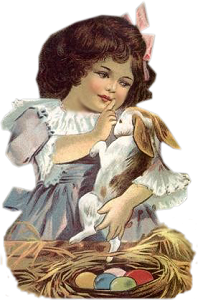            Добрые (вежливые) слова                                                                                                          Доброе (горячее) сердце                                                                                   Добрые поступки	На уроках и во внеурочной деятельности были организованы развернутые дискуссии на нравственно - этические  темы, стремилась ставить обучающихся в условия, которые содействовали бы формированию у них способности оказаться в положении другого человека, увидеть ситуацию его глазами. Уже к 4 классу дети умели выделять духовную и нравственную сторону взаимоотношений людей,  нравственные мотивы их поступков,  видеть разные позиции людей и давать им нравственную оценку.  Обучающиеся  к 10-11 годам вполне готовы к   социальной значимой  деятельности.  Именно поэтому «деятельностные минутки» провожу в 4 классе. Вместе с детьми проводим волонтерскую деятельность: помогаем людям старшего поколения, убираем церковь и территорию вокруг нее, захоронения, святой источник, территорию села, участвуем в благотворительных выступлениях на муниципальном уровне, встречаемся с батюшками, проводим музыкально-театральные представления, возрождаем традиции нашего народа.  В школе (1 раз в четверть) выпускаем газету «Познавательная переменка», посвященная православным праздникам, в классе создали уголок «Формирование православных ценностей». Совместно с мужским Свято-Николаевским монастырем проводим Рождественские праздники.Примером реализации данного проекта являются приведенные ниже разработки уроков в начальной школе. Данные уроки наглядно демонстрируют реализацию условий формирования духовно-нравственных ценностей. Предложенные «минутки» легко использовать на любых уроках, не требуют коррекции учебного плана и учебной программы, занимают небольшое количество времени урока (5-10 минут), не увеличивают нагрузку на детей, позволяют успешно усвоить программный материал по плану, но и создают условия для формирования духовно-нравственных ценностей младших школьников в учебном процессе.  Заключение. Разработанный комплекс учебно-воспитательных заданий по формированию условий развития духовно-нравственных ценностей посредством теоретического мышления и сознания получили свое практическое подтверждение. Эффективность инновационного проекта в том, что  постепенное, последовательное, целенаправленное и систематическое внедрение учебно-воспитательных заданий в учебный процесс  выступает основным условием формирования   основ  теоретического  мышления и сознания у младших школьников.  Что создает предпосылки для успешного усвоения духовно-нравственных ценностей в форме нравственно ориентированных поступков,  создает необходимые условия для участия детей в  социально значимой деятельности.  Дети приобретают элементы опыта нравственного поведения в жизни,  и это побуждает обучающихся к самостоятельному совершению нравственных поступков.Таким образом,  можно сделать вывод:1. Реализуя условия для формирования духовно-нравственных ценностей, позволило сформировать высокий уровень духовно-нравственных понятий, суждений, действий через развитие теоретического мышления и сознания.2. Реализация данного проекта сформировала высокий уровень рефлексии, анализа, планирования, что в результате побуждает детей к духовно-нравственной и социально-значимой деятельности.3. Данный проект реализуется на уроках в начальной школе без изменения учебного плана и учебной программы. Занимает небольшое количество времени на уроке, что позволяет успешно усвоить программный материал по плану и создать условия для формирования духовно-нравственных ценностей у младших школьников в учебном процессе. Предлагаем ознакомиться с примерным конспектом к урокам, проводимых в начальных классах,  по формированию теоретического мышления и сознания.Русский языкТема: Склонение имен прилагательных.Цель урока: познакомить обучающихся с приемом распознавания падежа имени прилагательного; познакомить со склонением имен прилагательных в единственном числе.Планируемы результаты: учить обучающихся склонять имена прилагательные  в единственном числе; уметь распознавать падежи имен прилагательных, род и число; развивать память, орфографическую зоркость, обогащать словарный запас; формировать условия развития духовно-нравственных суждений;   коммуникативные навыки, культуру общения, развивать  интерес к урокам русского языка.Оснащение: учебник, памятка.Ход урокаЭмоциональный  настрой.   Мотивация учебных действий.                                На доске записаны  словосочетания:    Детский лагерь, о детском фильме, детскому возрасту.         - Что вы прочитали?        - Назовите прилагательные и выделите окончания.        - Почему эти прилагательные имеют разные окончания, хотя род и число у них одинаковые?        - Сегодня на уроке мы познакомимся со склонением имен прилагательных в единственном числе.       2. Актуализация знаний.          1. Ответы на вопросы Почемучки (вопросы на карточке).                     - Что называется именем прилагательным?                     - Как изменяется имя прилагательное?                     - В каком числе имя прилагательное не изменяется по родам?                     - Как определить род имени прилагательного?                     - Какие окончания имеют прилагательные мужского, среднего и женского рода?«Минутка духовности и нравственности»  (картина Совы)         2. Запишите четверостишие, найдите прилагательные,  подчеркните и определите род и число.Над книгой.Страницы вечной Библии – Поток живой воды1.Найдешь в ней в изобилииУроки доброты2.                  - Что такое Библия?                  - Как вы понимаете строки в этом стихотворении «вечной Библии», «живой воды», «уроки доброты»?- Выполните задания.          3. Работа по теме урока.                1. Коллективная работа – просклоняйте словосочетания  (у доски)          Ж.р.                           м. р.                             ср. р.Вкусная вода                   вкусный сироп            вкусное яблоко                 - как определить падеж прилагательного? Можно ли по окончанию? (нет)             2. Упр-е «Определи падеж прилагательного»Под низким кустом, в дальнем лесу, в зимнюю стужу, по родной сторонке, из деревенского сада, с любимым котенком, прощальный блеск, на солнечной полянке, в синем море, в начальную школу.              3. Чтение памятки с. 141, 143 учебника.      4. Самостоятельная работа с проверкой по эталону.               С. 143, упр. 280.Проверка: круглое, тусклое – И.п., узорных, морозных – Р. п., озорной – И.п.Физкультминутка.(упражнение «качели» - дети становятся лицом друг к другу, берутся за руки и по очереди приседают)              4. Словарно-орфографическая работа       1. Работа со словарем- выпишите слова из словаря, которые подходят к теме «Зима»  (декабрь, мороз, пальто, одежда, погода, сверкать, север)       2. Упр-е «однокоренные прилагательные»Учитель диктует имена существительные, а дети образовывают однокоренные прилагательные и записывают их.Зима, снег, холод, сказка, пух, стужа, ветер, мороз, пушинка.(зимний, снежный, холодный, сказочный, пуховый, студеный, ветреный, морозный, пушистый)Самопроверка по эталону.      5. Творческая работа.       Упр. 282, с. 144.- Рассмотрите рисунок, какое время года изобразил художник?- Кого вы видите на рисунке?- Где происходит это  событие?-  Какими красками пользуется художник?- Какое чувство у вас вызывает этот рисунок?       Запишите небольшой рассказ, используя опорные слова.Несколько работ дети читают.      6. Рефлексия Самооценка своей деятельности на уроке. Я знаю…Я умею…     7. Итог урока         - Продолжите фразу:Чтобы определить падеж имени прилагательного, надо:Найти …., к которому относится ….Определить падеж …По падежу …..    определить падеж …. Д\з с. 143, памятка, упр. 283.  Знания и уменияПриемы	Знание добродетелей Ознакомление с духовно-нравственными понятиямиУмение находить общие и отличительные признаки понятий  Установление  динамики от частного к общемуПобуждение к нравственному действиюЧтение литературных произведений: рассказов, сказок, притч, жития святых.Знание народной мудростиРабота с пословицами и поговорками	Умение подбирать, создавать  текстовую информацию	 Сочинение небольших текстов, сказок, стихотворений,   синквейнов с  использованием изучаемого понятияСоциально-значимая деятельностьВолонтерская деятельность (помощь людям старшего поколения, уборка церкви, захоронений, святого источника, территории села); посещение святых мест;  благотворительное выступление.Б е с к о р ы с т ие